Информация о реализации мер антикоррупционной политики за 2021 год.1) Состояние коррупции в муниципальном районе (городском округе) В соответствии с государственной программой «Реализация антикоррупционной политики Республики Татарстан на 2015-2024 годы», утвержденной постановлением Кабинета Министров Республики Татарстан от 19.07.2014 № 512, а также муниципальной антикоррупционной программой «Реализация антикоррупционной политики муниципального образования город Набережные Челны на 2015-2024 годы», утвержденной постановлением Мэра города Набережные Челны от 18.11.2014 № 7047, в 2021 году в муниципальном образовании город Набережные Челны были организованы соответствующие мероприятия по данному направлению деятельности, в том числе в рамках должностных обязанностей помощника Мэра города по противодействию коррупции.В муниципальном образовании город Набережные Челны общая штатная численность должностей муниципальной службы на 31.12.2021 составляет 597 единиц, число лиц, замещающих муниципальные должности на постоянной основе – 3 человека.Количество муниципальных служащих, представляющих сведения о доходах, расходах, об имуществе и обязательствах имущественного характера на себя и членов своей семьи, составляет 258 человек.В соответствии с Законом Республики Татарстан от 19.07.2017 № 56-ЗРТ «О порядке представления сведений о доходах, расходах, об имуществе и обязательствах имущественного характера гражданами, претендующими на замещение муниципальной должности либо должности главы местной администрации по контракту, лицами, замещающими муниципальные должности либо должности главы местной администрации по контракту» в перечень муниципальных должностей, замещение которых связано с коррупционными рисками, включены 47 должностей (45 депутатов, 1 – председатель МКУ «Контрольно-счетная палата» и 1 – Руководитель Исполнительного комитета). Сведения за 2020 год полностью загружены в государственную информационную систему «Единая информационная система кадрового состава государственной гражданской службы Республики Татарстан и муниципальной службы в Республике Татарстан».Организована деятельность комиссии по соблюдению требований к служебному поведению муниципальных служащих и урегулированию конфликта интересов в муниципальном образовании город Набережные Челны в соответствии с положением, утвержденным постановлением Мэра города от 09.07.2018 № М 299. В 2021 году проведено 8 заседаний, на которых рассмотрено 89 материалов. По итогам заседаний комиссии 11 муниципальных служащих привлечены к дисциплинарной ответственности в виде замечания.В целях обеспечения информационной открытости и взаимодействия граждан с органами государственной власти и местного самоуправления с 2012 года функционирует государственная информационная система «Народный контроль», являясь одним из инструментов антикоррупционной политики. Система дает возможность жителям города Набережные Челны заявить о существующих проблемах и проследить за их решением.ГИС «Народный контроль» набирает популярность среди жителей муниципального образования город Набережные Челны. В 2021 году количество уведомлений граждан, поступивших в Исполнительный комитет посредством данной системы, составило 10139, что на 2295 уведомлений больше, чем за аналогичный период прошлого года.Новый уровень информационных технологий рождает и новое взаимодействие на уровне: власть-гражданин: простое, понятное, удобное в пользовании. Популярность «Народного контроля» обусловлена высокой эффективностью системы, значительным числом решенных проблем, а также возможностью увидеть, кем конкретно исполняется заявка. Эффективная работа системы «Народный контроль» делает ее востребованной у населения и позволяет выявить зоны риска, в том числе в целях предотвращения коррупционных проявлений.Все отрасли и подразделения Исполнительного комитета, связанные с распределением бюджетных средств и осуществляющие разрешительные функции, в большей или меньшей степени подвержены коррупционным рискам.На протяжении уже нескольких лет в качестве условий, способствующих снижению уровня коррупции, являются ужесточение законодательства по борьбе с коррупцией, системный контроль распределения расхода бюджетных средств и разрешительных функций, повышение эффективности деятельности правоохранительных органов.2) Меры по противодействию коррупции, реализованные в муниципальном районе (городском округе)А). На территории муниципального образования город Набережные Челны осуществляют закупочную деятельность 290 муниципальных заказчиков, в том числе 14 муниципальных унитарных предприятий, 2 акционерных общества и 1 общество с ограниченной ответственностью. Для них в 2021 году отделом муниципального заказа было проведено торгов на сумму 5 млрд. 383 млн. руб.В целях эффективного использования бюджетных и внебюджетных средств, совершенствования и оптимизации закупочной деятельности, достижения положительного социально-экономического эффекта при проведении процедур закупок, обеспечения справедливого и равного отношения ко всем участникам закупочных процедур, гласности и прозрачности при осуществлении закупок для нужд муниципального образования город Набережные Челны осуществляет свою деятельность отдел муниципального заказа Исполнительного комитета муниципального образования город Набережные Челны.Для достижения указанных целей в 2021 году была проделана следующая работа: Закупки осуществляются преимущественно электронными аукционами. Электронные аукционы обеспечивают максимальную прозрачность закупки. В 2021 году проведено 1661 электронных аукционов. Экономия средств составила 78 млн. руб.Прямые договоры заменены закупками на Биржевой площадке Республиканского маркетингового центра, на которые тоже может быть конкуренция и экономия. В 2021 году проведено 8 958 закупок на бирже. Это позволяет привлечь больше поставщиков, и, следовательно, увеличить конкуренцию. Экономия бюджетных средств по закупкам малого объема составила 55 млн. руб., что составляет 15,7% от начальной цены. Также, в ресурсах маркетингового центра размещаются закупки коммерческими предприятиями города.  Для них в закупочном модуле РМЦ проведено 594 закупки на общую сумму 383 млн. руб. – это лучший показатель в республике.  На втором месте г. Казань – 39 млн. руб., на третьем Альметьевский район – 16 млн. руб.  Экономия по результатам проведенных процедур составила 11,1 млн. руб., что составляет 6% от начальной цены.Проводится анализ всех заявок муниципальных заказчиков г. Набережные Челны по выявлению случаев завышения начальной (максимальной) цены контракта на этапе формирования извещения о проведении закупки. Ведется активная информационная работа в созданном в 2020 году для информационной поддержки местных товаропроизводителей Telegram-канале. На канале размещается информация о предстоящих закупках, инструкции по регистрации на площадках и участию в торгах, формы и образцы документов, обучающие материалы, ответы на интересующие вопросы. На канал уже подписались 403 поставщика и банки. Наличие банков в группе позволяет оперативно решать вопросы, связанные с получением на выгодных условиях банковской гарантии.В 2021 году 71% закупок произведен у субъектов малого предпринимательства.Обмен документами между заказчиком, уполномоченным органом и казначейством сейчас происходит в электронной форме с использованием электронно-цифровой подписи. Это позволило сократить сроки публикации извещения о торгах и сроки направления сведений для оплаты по контракту в 2 раза. Кроме того, заказчикам не нужно посещать организатора торгов и сократились расходы на бумагу. Уполномоченным органом внутреннего муниципального финансового контроля, осуществляющим деятельность по контролю в сфере закупок, является управление финансов Исполнительного комитета муниципального образования город Набережные Челны Республики Татарстан. Основными задачами которого в этой части являются:- предупреждение, выявление и пресечение нарушений законодательства Российской Федерации о контрактной системе;- контроль за соблюдением бюджетного законодательства Российской Федерации и иных нормативных правовых актов, регулирующих бюджетные правоотношения;- обеспечение гласности, предотвращение коррупции и других злоупотреблений в сфере закупок;- контроль в сфере осуществления закупок, достоверности учета и отчетности расходов; - повышение эффективности, результативности осуществления закупок товаров, работ, услуг для муниципальных нужд.В отчетный период управлением финансов Исполнительного комитета в рамках осуществления полномочий по внутреннему муниципальному финансовому контролю и контролю в сфере закупок проведены 13 плановых проверок в отношении следующих муниципальных учреждений: муниципальное бюджетное дошкольное образовательное учреждение «Детский сад общеразвивающего вида с приоритетным осуществлением деятельности по познавательно-речевому направлению развития детей № 2 «Алсу»;муниципальное автономное дошкольное образовательное учреждение города Набережные Челны «Детский сад комбинированного вида №29 «Березка»;муниципальное автономное дошкольное образовательное учреждение города Набережные Челны «Детский сад комбинированного вида № 35 «Соловушка»;муниципальное автономное дошкольное образовательное учреждение города Набережные Челны «Детский сад комбинированного вида № 9 «Алан»;муниципальное автономное общеобразовательное учреждение города Набережные Челны «Средняя общеобразовательная школа № 1»;муниципальное автономное дошкольное образовательное учреждение города Набережные Челны «Детский сад комбинированного вида № 23 «Светлячок»;муниципальное бюджетное общеобразовательное учреждение «Средняя общеобразовательная школа № 3»;муниципальное автономное общеобразовательное учреждение города Набережные Челны «Средняя общеобразовательная школа № 4»;муниципальное бюджетное общеобразовательное учреждение «Средняя общеобразовательная школа № 8»;муниципальное бюджетное общеобразовательное учреждение «Средняя общеобразовательная школа № 12»;муниципальное автономное дошкольное образовательное учреждение города Набережные Челны «Детский сад комбинированного вида № 44 «Золушка»;муниципальное автономное учреждение города Набережные Челны "Спортивная школа «Виктория»;муниципальное автономное учреждение дополнительного образования города Набережные Челны «Детская музыкальная школа № 6 имени Салиха Сайдашева».Предметом проверок являлись:обеспечение соблюдения бюджетного законодательства в части соблюдения принципов адресности и целевого характера бюджетных средств и эффективности их использования и соблюдение требований по ведению бухгалтерского учета;соблюдение обязательных требований, предусмотренных Федеральным законом от 05.04.2013 № 44-ФЗ «О контрактной системе в сфере закупок товаров, работ, услуг для обеспечения государственных и муниципальных нужд».  По результатам контрольных мероприятий вынесены предписания об устранении нарушений Федерального закона от 05.04.2013 № 44-ФЗ «О контрактной системе в сфере закупок товаров, работ, услуг для обеспечения государственных и муниципальных нужд» в отношении следующих муниципальных учреждений: 1) муниципальное бюджетное дошкольное образовательное учреждение «Детский сад общеразвивающего вида с приоритетным осуществлением деятельности по познавательно-речевому направлению развития детей № 2 «Алсу»;2) муниципальное автономное дошкольное образовательное учреждение города Набережные Челны «Детский сад комбинированного вида № 29 «Березка»;3) муниципальное автономное дошкольное образовательное учреждение города Набережные Челны «Детский сад комбинированного вида № 35 «Соловушка»;4) муниципальное автономное дошкольное образовательное учреждение города Набережные Челны «Детский сад комбинированного вида № 44 «Золушка»;5) муниципальное автономное общеобразовательное учреждение города Набережные Челны «Средняя общеобразовательная школа № 4»;6) муниципальное автономное учреждение города Набережные Челны "Спортивная школа «Виктория»;7) муниципальное бюджетное общеобразовательное учреждение «Средняя общеобразовательная школа № 12»;8) муниципальное автономное учреждение дополнительного образования города Набережные Челны «Детская музыкальная школа № 6 имени Салиха Сайдашева».В ходе проведенных плановых проверок выявлены следующие нарушения:1) нарушения сроков размещения информации о заключении, изменении, расторжении и исполнении муниципального контрактов в Единой информационной системе в сфере закупок;2) нарушение сроков исполнения муниципального контракта;нарушение порядка заключения и расторжения муниципального контракта;4) не указаны существенные условия муниципального контракта;5) непринятие мер по начислению пени, тогда как необходимость предъявления пени является обязанностью заказчика;6) заключение контрактов без определения конкретных сроков оплаты товара, тогда как норма Закона №44-ФЗ о сроках введена законодателем в целях поддержки интересов субъектов малого и среднего предпринимательства; 7) несоблюдение принципа профессионализма заказчика;8) несоблюдение требований бухгалтерского учета.По результатам исполнения предписаний на ответственных лиц учреждений наложены меры дисциплинарного взыскания и приняты меры по устранению причин и условий нарушений норм действующего законодательства.Муниципальным казенным учреждением «Контрольно-счетная палата муниципального образования город Набережные Челны Республики Татарстан» работа по внешнему муниципальному финансовому контролю в 2021 году осуществлялась в соответствии с утвержденным планом. В ходе проведения контрольных мероприятий установлено 607 нарушений и недостатков на сумму 86208 тыс. рублей:- нарушения при формировании и исполнении бюджетов – 11046,4 тыс. рублей;- нарушения при распоряжении и использовании государственной (муниципальной) собственности – 7788,1 тыс. рублей;- нарушения законодательства о закупках – 637,7 тыс. рублей;- прочие нарушения – 66709,5 тыс. рублей;- неэффективное использование бюджетных средств – 0 тыс. рублей.По итогам контрольных мероприятий в адрес руководителей проверенных учреждений направлены представления для принятия мер по устранению выявленных нарушений. С целью выявления фактов использования подставных или аффилированных организаций, а также личной заинтересованности должностных лиц, принимающих решения, содержащих неправомерное распоряжение бюджетными средствами, муниципальное казенное учреждение «Контрольно-счетная палата муниципального образования город Набережные Челны Республики Татарстан» совместно с помощником Мэра (по противодействию коррупции) использует базу данных программного комплекса «ПК Запросная система ЕРГЮЛ и ЕГРИП»  Федеральной налоговой службы России  для проверки контрагентов проверяемой организации. Муниципальные закупки охватывают практически все сферы рынка – от строительства дорог и крупных объектов инфраструктуры до организации питания в социальных учреждениях. Эффективность их осуществления, обеспечение конкуренции, открытости и прозрачности, ответственности участников закупок за результативность – принципы контрактной системы. Все важнейшие проекты в сфере закупок, реализуемые сегодня в городе Набережные Челны, направлены в первую очередь на их соблюдение.Для достижения указанных целей в 2021 году была проделана следующая работа. Прямые закупки до 600 тыс. рублей заменены закупками на Электронной площадке Республиканского маркетингового центра. Это позволило привлечь больше поставщиков, и, следовательно, увеличить конкуренцию и сэкономить бюджетные средства. По итогам проведенных на бирже 8 958 закупок малого объема экономия бюджетных средств составила 55 млн. руб.Объём закупок на бирже растет с каждым годом. 2018 – 158 млн. руб., 2019 – 164 млн. руб., 2020 – 176 млн. руб., 2021 – 303 178 511,62 руб. (бюджет 259 845 284,44 руб. + МУПы 43 333 227,18 руб.)Отделом муниципального заказа в 2021 проводились консолидированные (централизованные) закупки – процедура закупки продукции, проводимая организатором закупки в интересах нескольких заказчиков одновременно. Закупки на 1-5 тысяч рублей для поставщиков непривлекательны. На них, как правило, заявлялся только один поставщик по начальной цене. Конкурентная процедура проводилась, но экономии не было. В силу укрупнения объемов закупок появилась возможность обеспечить существенную экономию за счет унификации закупочной номенклатуры и скидки за увеличение объемов закупок. Число участников таких закупок достигало 6-7 потенциальных поставщиков. В 2021 году проведено 10 совместных аукционов для 73 заказчиков на выполнение работ по монтажу системы видеонаблюдения на 21 млн. руб., 4 совместных аукциона для 146 заказчиков на выполнение работ по монтажу системы оповещения при ЧС на 32 млн. руб., 1 совместный аукцион для 41 заказчика на выполнение работ по ремонту ограждения на 164 млн.руб. Также проведено 7 совместных конкурсов для 37 заказчиков на оказание услуг по организации отдыха детей на 55 млн. руб. и 17 совместных конкурсов для 440 заказчиков на оказание услуг по организации сбалансированного питания учащихся и воспитанников на 1 млрд. 220 млн. руб.Экономия по результатам совместных аукционов на выполнение работ по монтажу системы оповещения при ЧС с начальной ценой контрактов 20,6 млн. руб. составила 8,7 млн. руб. (42%), на выполнение работ по монтажу системы оповещения при ЧС с начальной ценой контрактов 31,5 млн. руб. составила 4,2 млн. руб. (13%)Удачная практика проведения совместных аукционов была применена в «биржевых» закупках.В 2021 году на биржевой площадке проведено 27 совместных закупок на техническое обслуживание торгово-технологического оборудования, ТО АИТП, ТО пожарного оборудования, оказание услуг на дератизацию и дезинсекцию помещений, проведение лабораторно-инструментальных исследований, СОУТ, поверку средств измерений, подписку на печатные издания, перезарядку огнетушителей, на поставку речного песка в детские сады, поставку мусорных контейнеров.По результатам совместных закупок на бирже с начальной ценой контрактов 32 млн. руб. экономия составила 12 млн. руб. (37%). Б). Во исполнение федерального законодательства и на основе обобщения практики применения действующих антикоррупционных норм в Республике Татарстан, а также в целях создания условий, затрудняющих возможность коррупционного поведения и обеспечивающих снижение уровня коррупции муниципальных служащих, лиц, замещающих муниципальные должности, сотрудников подведомственных учреждений и организаций, в 2021 году приняты следующие муниципальные правовые акты:- Постановление Исполнительного комитета от 20.02.2021 № 1209 «О внесении изменений в постановление Исполнительного комитета от 18.11.2014  № 7047 «Об утверждении муниципальной программы «Реализация антикоррупционной политики муниципального образования город Набережные Челны на 2015-2024 годы»;- Постановление Мэра города от 14.05.2021 № М 186 «О внесении изменений в постановление Мэра города от 21.11.2014 № М 692 «Об утверждении положения о представлении гражданами, претендующими на замещение должностей муниципальной службы в муниципальном образовании город Набережные Челны, сведений о доходах, об имуществе и обязательствах имущественного характера, а также о представлении муниципальными служащими в муниципальном образовании город Набережные Челны сведений о доходах, расходах, об имуществе и обязательствах имущественного характера»;- Постановление Мэра от 15.06.2021 № М 236 «О представлении сведений о цифровых финансовых активах и цифровых правах»;- Решение Городского Совета от 18.03.2021 № 6/6 «О внесении изменений в Порядок размещения сведений о доходах, расходах об имуществе и обязательствах имущественного характера лиц, замещающих муниципальные должности в муниципальном образовании город Набережные Челны, и членов их семей на официальном сайте города и предоставления этих сведений средствам массовой информации для опубликования, утвержденное Решением Городского Совета от 07.04.2016 № 7/17».- Постановление Мэра города от 27.12.2021 № М 529 «О внесении изменений в положение о комиссии по соблюдению требований к служебному поведению муниципальных служащих и урегулированию конфликта интересов в муниципальном образовании город Набережные Челны, утверждённое постановлением Мэра города от 09.07.2018 № М 299».В). В целях реализации муниципальной программы «Реализация антикоррупционной политики в муниципальном образовании город Набережные Челны на 2015-2024 годы» в городе Набережные Челны выполнены следующие мероприятия:во исполнение федерального и республиканского законодательства и на основе обобщения практики применения действующих антикоррупционных норм в Республике Татарстан, приняты или внесены изменения в 5 муниципальных нормативно-правовых актов, направленных на сокращение коррупционных факторов в органах местного самоуправления муниципального образования город Набережные Челны; обеспечено совершенствование административных регламентов предоставления государственных и муниципальных услуг и приняты меры за их фактическим исполнением;обеспечено действенное функционирование в соответствии с установленными требованиями федерального и республиканского законодательства работы комиссии по противодействию коррупции и комиссии по соблюдению требований к служебному поведению муниципальных служащих и урегулированию конфликта интересов;обеспечено действенное функционирование должностных лиц кадровых служб, ответственных за работу по профилактике коррупционных и иных правонарушений в соответствии функциями, возложенными Указом Президента РФ от 21.09.2009 №1065 и Законом Республики Татарстан от 19.07.2017 № 56-ЗРТ. Информация об ответственных лицах размещена на официальном сайте города Набережные Челны во вкладке «Противодействие коррупции»;на официальном сайте муниципального образования город Набережные Челны размещены сведения о доходах, расходах, имуществе и обязательствах имущественного характера муниципальных служащих, а также лиц, замещающих муниципальные должности согласно правилам, установленным законодательством;обеспечена работа по проведению антикоррупционной экспертизы нормативных правовых актов и их проектов. С 01.01.2021 по 31.12.2021 проведена антикоррупционная экспертиза 4 нормативных правовых актов и 295 их проектов. Кроме того, проведены 2 независимые антикоррупционные экспертизы;форма и содержание раздела «Противодействие коррупции» официального сайта муниципального образования город Набережные Челны приведены в соответствие с Едиными требованиями, утвержденными постановлением Кабинета Министров Республики Татарстан от 04.04.2013 № 225;обеспечена открытость, добросовестная конкуренция и объективность при осуществлении закупок товаров, работ, услуг для муниципальных нужд, совершенствование организации деятельности по размещению муниципального заказа, осуществление контроля за законностью, результативностью использования средств местного бюджета.Г). Антикоррупционная экспертиза муниципальных нормативных правовых актов в городе Набережные Челны осуществляется в соответствии с распоряжением Мэра города от 03.08.2011 № 04 «Об утверждении порядка проведения антикоррупционной экспертизы муниципальных нормативных правовых актов Мэра города, Городского Совета муниципального образования город Набережные Челны» и распоряжением Исполнительного комитета от 26.03.2015 133-р «Об утверждении порядка проведения антикоррупционной экспертизы нормативных правовых актов и  проектов нормативных правовых актов Исполнительного комитета города Набережные Челны». Управление организационно-аналитической и правовой работы аппарата Мэра (Городского Совета) и правовое управление Исполнительного комитета, проводят антикоррупционную экспертизу в целях выявления в них коррупциогенных факторов и их последующего устранения.Проекты нормативных правовых актов, поступающие для проведения антикоррупционной экспертизы, для возможности проведения независимой антикоррупционной экспертизы размещаются на официальном сайте города в информационно-телекоммуникационной сети «Интернет».С 01.01.2021 по 31.12.2021 проведена антикоррупционная экспертиза 4 нормативных правовых актов и 295 их проектов. Кроме того, в 2021 году поступило 2 заключения независимого эксперта на проект муниципального нормативного правового акта. По результатам их рассмотрений соответствующие изменения внесены не были, поскольку коррупциогенные факторы не выявлены.Кроме того, ежеквартально информация о проведении антикоррупционной экспертизы обобщается и направляется в Министерство юстиции Республики Татарстан в установленные сроки.Д). Официальный сайт муниципального образования город Набережные Челны направлен на информирование посетителей о деятельности Городского Совета, Исполнительного комитета и Контрольно-счетной палаты. С целью формирования нетерпимого отношения к коррупционным проявлениям на официальном сайте муниципального образования город Набережные Челны www.nabchelny.ru имеется вкладка «Противодействие коррупции».В муниципальном образовании город Набережные Челны в 2021 году велась целенаправленная работа по организации мероприятий антикоррупционного воспитания и образования учащихся.В муниципальных учреждениях города созданы и функционируют комиссии по противодействию коррупции, в состав которых включены представители органов местного самоуправления.На общедоступных местах в школе и на школьном сайте размещены: план мероприятий по антикоррупционной политике, адреса и телефоны органов, куда должны обращаться граждане в случае проявления коррупционных действий: фактов вымогательства, взяточничества и других проявлений коррупции. Проведены родительские собрания по обеспечению прозрачности в использовании и расходовании внебюджетных средств, заседания наблюдательного совета по вопросу целевого расходования внебюджетных средств.Ответственными лицами за работу по профилактике коррупционных и иных правонарушений проводится еженедельный анализ поступающих обращений граждан и организаций, в том числе и через систему «Народный контроль», ежедневно анализируется ресурс социальных сетей для прямого общения с родителями (группа «ВКонтакте»), ведется постоянный мониторинг публикаций в средствах массовой информации.Стоит отметить, что все обращения рассматриваются в установленный законодательством срок, проводятся проверки по указанным в обращениях фактам. Всем обратившимся гражданам даются разъяснения согласно действующему законодательству.С целью разъяснения вопросов функционирования образовательных учреждений проводятся пресс-конференции, даются разъяснения в средствах массовой информации. В соответствии с Государственной программой «Реализация антикоррупционной политики Республики Татарстан на 2015-2024 годы», в целях повышения эффективности деятельности по противодействию коррупции, воспитания антикоррупционного сознания в образовательных учреждениях города Набережные Челны утвержден план работы антикоррупционного воспитания обучающихся на 2020-2021 учебный год.В целях совершенствования антикоррупционного образования, формирования у молодого поколения нетерпимости к проявлениям коррупции в образовательных организациях города в 2021 году проведены следующие мероприятия:На общедоступных местах в учреждениях и на школьных сайтах размещены:- устав с целью ознакомления родителей и учащихся с информацией о бесплатном образовании; - адреса и телефоны органов, куда должны обращаться граждане в случае проявления коррупционных действий;- каталог тематических Интернет-ресурсов по антикоррупционной деятельности;-  на уроках истории, обществознания, литературы  начальной школы в рамках программы изучаются темы согласно программе «Антикоррупционное воспитание»;- классные часы на антикоррупционную тематику «Мы в ответе за свои поступки», «Честным быть модно», «Что такое хорошо, и что такое плохо», «Понятие о коррупции», «Скажи коррупции – НЕТ!», «Коррупция и способы борьбы с ней». Формы проведения классных часов были разнообразные: викторины, круглые столы, диспуты, дебаты, ролевые игры, встречи учащихся с представителями правоохранительных органов, круглые столы «Коррупция в образовании: причины и пути преодоления», уроки-диспуты «Эффективные способы борьбы с коррупцией», презентации и рисунки, направленные на борьбу с коррупцией;- в библиотеках образовательных организаций обновлены книжные выставки. Выставлялись сочинения, плакаты, рисунки, проектные работы учащихся по антикоррупционной тематике;- творческие конкурсы сочинений, эссе, художественных работ на антикоррупционную тематику «Надо жить честно!», «Будущее моей страны – в моих руках», «Скажи коррупции – НЕТ!»; - учебно-методические мероприятия (открытые уроки, семинары, педагогические чтения) на антикоррупционную тематику;- круглые столы для учащихся старших классов «Скажем коррупции – НЕТ!», «Честным быть модно» с участием представителей правоохранительных органов;- школьные конкурсы рисунков для учеников 1-7 классов «Коррупции – нет!»;-  профилактические лекции по теме «Что я знаю о коррупции?» для обучающихся МБОУ «СОШ №1»; - выставка плакатов учащихся социальной направленности «Стоп –коррупция!», выполненных учащимися МАУДО «Детская школа искусств №6 «ДА-ДА» (апрель-май);- квест «Честным быть здорово», деловая игра «Создание президентской команды» (МБОУ «СОШ №31»);- «На страже закона» – встреча с представителями Центрального военкомата (МАОУ «СОШ №15» (https://edu.tatar.ru/n_chelny/sch15/page4620875.htm);-    участие во Всероссийском кибердиктанте по финансовой грамотности в рамках профилактики коррупции и повышения уровня знаний (МБОУ «СОШ №38» (https://vk.com/wall-104962379_12789);- участие детей в конкурсе «Парламентский урок» – сочинение, эссе, рисунки  (https://edu.tatar.ru/n_chelny/sch15/page4620875.htm);- проектные мастерские в рамках защиты социального проекта (9-11 классы): «Имею право на права», «Я и мои права», «Школа, которой доверяют». (МБОУ «Гимназия №61»);- «Урок патриота» – организация антикоррупционного образования школьников и его внедрение в практику работы в школе для учащихся 7-11 классов (МАОУ «СОШ №15»);-   тематические беседы: «Коррупция – порождение зла», «Жить по совести и чести», «Знай свои права», «Возможна ли жизнь без коррупции», «Коррупциягә – юл юк!»;-  родительские собрания в 9-х и в 11-х классах «Антикоррупционное воспитание» (МБОУ «Гимназия №26», https://edu.tatar.ru/n_chelny/gym26);-  конкурс сочинений «Толерантность – путь к успеху» (МБОУ «СОШ №45», апрель);-  участие в конкурсе «Парламентский урок» – сочинение, эссе, рисунки МАОУ «СОШ №15», https://edu.tatar.ru/n_chelny/sch15/page4620875.htm);- участие в Международном молодежном конкурсе социальной антикоррупционной рекламы «Вместе против коррупции!» (МАОУ «Гимназия №77», МАУДО «ЦДТ №16 «Огниво» www.anticorruption.life); -   заседания ШМО классных руководителей «Работа классного руководителя по формированию антикоррупционного мировоззрения обучающихся» (МБОУ «СОШ №58»);-  выступление на общешкольном родительском собрании помощника прокурора г. Набережные Челны Галеева А.М.  об ответственности за преступления коррупционной направленности (МБОУ «Гимназия №76»);-     парламентский урок для учащихся старших классов, выступил депутат Городского Совета, глава Пенсионного фонда РФ в г. Набережные Челны. На встрече были затронуты вопросы социально-политического, культурного, финансового развития и работы государства по антикоррупционному направлению (февраль, МБОУ «СОШ №22»);-  родительское собрание  «Правила приема в образовательное учреждение»    https://edu.tatar.ru/n_chelny/sch33/page400211.htm, МБОУ «СОШ №33»;- выступление представителей правоохранительных органов на родительских собраниях (лекция Мингазовой Ч.Б., МБОУ «СОШ №21»);-  собрание трудового коллектива (МАОУ «Прогимназия №64»);- проведены дебаты, в рамках программы дополнительного образования «История и мир»;- организована бесплатная правовая помощь: разработка в помощь гражданам и юридическим лицам методических разъяснений, пошаговых инструкций, вопросов-ответов по наиболее актуальным государственным (муниципальных) функциям и услугам (получение пособий, дотаций, справок, разрешений и т.д.);- участие в муниципальном конкурсе творческих работ по антикоррупционной направленности «Знай и не допускай»;- проведен парламентский урок с участием депутата Госсовета Республики Татарстан Шамилова Ильдара Асхатовича;- Защита исследовательских проектов 10-11 классов «Современные эффективные методы борьбы с коррупцией в России» в рамках научно-практической конференции «ЭВРИКА».В целях реализации задач, формирования антикоррупционного мировоззрения, повышения уровня правосознания и правовой культуры граждан, особенно подрастающего поколения и молодежи в муниципальном образовании город Набережные Челны был составлен план мероприятий, приуроченных к Международному дню борьбы с коррупцией.Управлениями образования, физкультуры и спорта, культуры, социальной защиты и управлением по делам молодежи в соответствии с планом были проведены мероприятия, наиболее крупные: 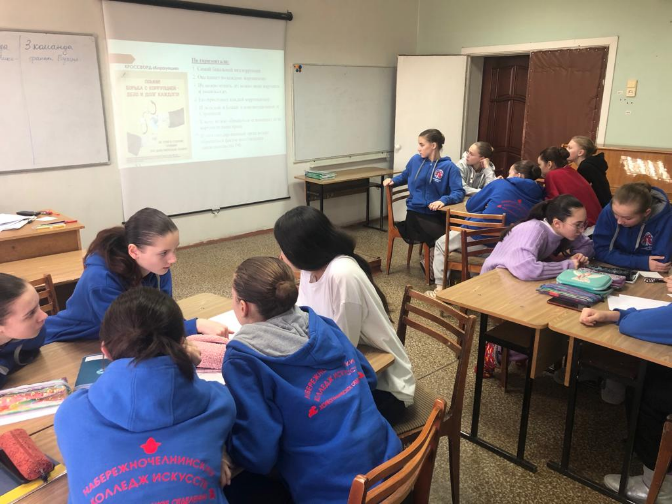 06.12.2021 в ГАПОУ «Набережночелнинский колледж искусств» состоялась деловая игра «Город без коррупции». Целью данного мероприятия является сформирование представления о том, что такое коррупция, ознакомиться с причинами возникновения коррупции, понять, как молодежь может помочь в борьбе с коррупцией. Формирование собственного мнения и позиции по отношению к этому вопросу было главной задачей игры. 09.12.2021 объединение «Атмосфера», МАУ «Молодежный центр «Нур» при поддержке управления по делам молодежи в рамках реализации городской программы «Реализация антикоррупционной политики муниципального образования город Набережные Челны на 2015-2024 годы» провели городской интеллектуально-информационный квест «Ведётся следствие» среди студентов образовательных организаций высшего и профессионального образования. Цель квеста: привлечение внимания общественности к проблемам коррупции, популяризации форм молодежного и студенческого интеллектуального досуга, а также выявление сильнейших команд. В квесте приняло участие 20 команд. Победила команда Набережночелнинского педагогического колледжа. 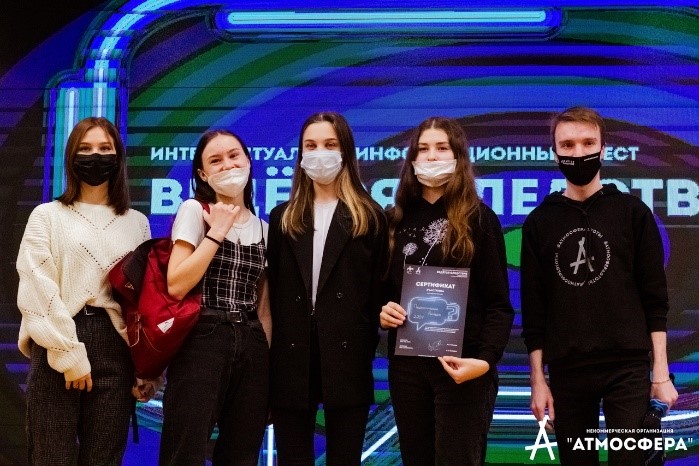 Необходимо также отметить, что в рамках Международного дня борьбы с коррупцией управлением персоналом и муниципальной службы в здании Мэрии города была организована выставка рисунков учащихся общеобразовательных учреждений и художественных школ города на антикоррупционную тематику.Основная цель мероприятий – обратить внимание учащихся на проблему коррупции, возможности борьбы с ней и вред, который эта болезнь наносит обществу. Подобные мероприятия направлены на воспитание подрастающего поколения и формирование у детей отрицания коррупционных проявлений. Кроме того, в целях реализации задач, формирования антикоррупционного мировоззрения, повышения уровня правосознания и правовой культуры граждан, особенно подрастающего поколения и молодежи в муниципальном образовании город Набережные Челны были организованы и проведены такие мероприятия, как: круглые столы, акции, квизы, конкурсы рисунков плакатов и творческих работ, интеллектуальные игры, показ социальных видеороликов, интерактивно-просветительские встречи, классные и кураторские часы, анонимные анкетирования студентов, тематические выставки и оформление информационных стендов и т.п.С каждым годом данная работа совершенствуется, находятся новые формы и подходы. В 2021 году в рамках просветительской работы антикоррупционной тематикой были охвачены не только учащиеся и студенческая молодежь, но и работающая в организациях молодежь.В 2021 году на базе Набережночелнинского филиала КФУ под руководством кандидата юридических наук осуществляла свою деятельность «Юридическая клиника», которая оказывала жителям города бесплатную юридическую помощь. Так, за бесплатной юридической помощью обратились порядка 39 человек.Е). Органы местного самоуправления муниципального образования город Набережные Челны максимально открыты перед средствами массовой информации в вопросах своей деятельности. Для обеспечения прозрачности при реализации своей деятельности в городе Набережные Челны с помощью платформы Zoom велась трансляция всех еженедельных совещаний с хозяйственными руководителями города и заседаний Городского Совета. С 2013 года по поручению Мэра города осуществляется трансляция заседаний комиссии по координации работы по противодействию коррупции при Мэре города. В состав данной комиссии также входят представители средств массовой информации города Набережные Челны.В разделе «Противодействие коррупции» официального сайта муниципального образования город Набережные Челны созданы и по мере необходимости обновляются подразделы, указанные в постановлении Кабинета Министров Республики Татарстан от 04.04.2013 № 225 «Об утверждении Единых требований к размещению и наполнению разделов официальных сайтов исполнительных органов государственной власти Республики Татарстан в информационно-телекоммуникационной сети «Интернет».  В целях совершенствования форм, методов работы с населением и оперативности рассмотрения вопросов и заявлений граждан на официальном сайте города Набережные Челны функционирует Интернет-приемная. В 2021 году в Интернет-приемную поступило 2448 обращений граждан.В Исполнительном комитете муниципального образования город Набережные Челны проводится еженедельный анализ поступивших обращений граждан и организаций. Проводится анализ сроков, качества и полноты их исполнения. Итоги подводятся еженедельно на аппаратном совещании с участием Мэра города или Руководителя Исполнительного комитета.Для доведения до СМИ информации о мерах, принимаемых органами местного самоуправления в городе Набережные Челны отработана система взаимодействия с городскими, республиканскими и российскими СМИ через управление информационной политики и по связям с общественностью Исполнительного комитета. В целях проведения пропаганды нетерпимости к коррупции, среди населения налажено взаимодействие со СМИ, посредством которых освещается работа, проводимая по вопросам реализации антикоррупционной политики. Начальник управления информационной политики и по связям с общественностью Исполнительного комитета является членом комиссии по координации работы по противодействию коррупции при Мэре города Набережные Челны. На всех заседаниях комиссии участвуют представители СМИ. Заседания комиссии по координации работы по противодействию коррупции при Мэре города Набережные Челны транслируются в on-line режиме на официальном сайте города.Управлением информационной политики и по связям с общественностью Исполнительного комитета регулярно организовывается участие представителей органов местного самоуправления в «прямых линиях» на радио, телевидении и в газетах по наиболее актуальным вопросам жителей города Набережные Челны, организовываются комментарии для представителей СМИ по мере поступления запросов.В 2021 году Мэром города, Руководителем Исполнительного комитета, Руководителями администраций районов Исполнительного комитета и депутатами Городского Совета проводились встречи с населением: 53 встречи в районах города и в 265 трудовых коллективах с общим охватом 23018 человек. В докладах руководителей в обязательном порядке, отдельным блоком стоял вопрос противодействия коррупции в муниципальном образовании город Набережные Челны. Особое внимание уделялось вопросам противодействия коррупции в сфере образования, жилищно-коммунального хозяйства, здравоохранения и в целом минимизации бытовой коррупции в городе Набережные Челны.Встречи с населением активно освещались в средствах массовой информации.Ж) В целях поддержки и укрепления связи с общественностью, проведения массовой пропаганды среди жителей города, обеспечения публичности в деятельности органов местного самоуправления муниципального образования налажено тесное взаимодействие с общественными организациями.В работе комиссии по координации работы по противодействию коррупции при Мэре города Набережные Челны принимают участие государственные, в том числе федеральные, муниципальные служащие, руководители учреждений и организаций города, представители средств массовой информации и общественности.Из числа общественности в состав комиссии входят:председатель местной молодежной общественной организации «Городской Студенческий Совет города Набережные Челны»; председатель первичной профсоюзной организации работников ПАО «КАМАЗ», председатель Совета Федерации профсоюзов города;директор муниципального автономного общеобразовательного учреждения города Набережные Челны «Средняя общеобразовательная школа        № 56»; председатель Совета организации ветеранов (пенсионеров) города Набережные Челны.  Кроме того, с 2013 года по поручению Мэра города обеспечена прямая трансляция заседаний комиссии по противодействию коррупции, а также опубликование повестки предстоящего заседания не менее чем за 3 дня до даты проведения заседания и увеличение круга приглашенных. По итогам заседания комиссии, принятые решения публикуются на официальном сайте города. Еженедельно на базе МАУ «Молодежный центр «Нур» проходит собрание Студенческой комиссии по противодействию коррупции при Местной молодежной общественной организации «Городской студенческий совет».  Обсуждаются дальнейшие планы работы, координируются работы антикоррупционных комиссий при студенческих советах высших и средне-специальных учебных заведений. Антикоррупционные мероприятия, проводимые данной общественной организацией, финансируются за счет муниципальной программы «Реализация антикоррупционной политики муниципального образования город Набережные Челны на 2015-2024 годы», а также за счет спонсорских средств. В муниципальном образовании город Набережные Челны функционирует и осуществляет свою деятельность Общественный Совет при Исполнительном комитете муниципального образования город Набережные Челны. Согласно плану данной организации, на 2021 год в мае месяце традиционно были проведены проверки дошкольных образовательных организаций (были направлены электронные письма и анонимные звонки) на предмет коррупционных действий руководителей.  В результате проведенных проверок проблем и замечаний не выявлено.3) Работа кадровой службы (ответственных за профилактику коррупционных и иных правонарушений)На основании Распоряжения Исполнительного комитета от 05.07.2019                   № 565-р «Об определении должностных лиц, ответственных за профилактику коррупционных и иных правонарушений в Исполнительном комитете муниципального образования город Набережные Челны» ведется работа по обеспечению соблюдения муниципальными служащими ограничений и запретов, требований о предотвращении или урегулировании конфликта интересов; осуществляется обеспечение деятельности комиссии по соблюдению требований к служебному поведению муниципальных служащих и урегулированию конфликта интересов.Муниципальным служащим Исполнительного комитета оказывается консультативная помощь по вопросам, связанным с применением на практике требований к служебному поведению и урегулированию или предупреждению конфликта интересов.Перечень должностей муниципальной службы в органе местного самоуправления, при замещении которых муниципальные служащие обязаны представлять сведения о своих доходах, расходах, об имуществе и обязательствах имущественного характера, а также сведения о доходах, расходах, об имуществе и обязательствах имущественного характера своих супруги (супруга) и несовершеннолетних детей утвержден муниципальным правовым актом органа местного самоуправления.На отчетную дату в установленный законодательством срок 206 муниципальных служащих и 47 граждан, претендующий на замещение должностей муниципальной службы в Исполнительном комитете, представили справки о доходах, расходах, об имуществе и обязательствах имущественного характера по итогам 2020 года (далее – справка о доходах). Прием справок о доходах, а также их последующий анализ на наличие признаков представления недостоверных или неполных сведений, конфликта интересов осуществлялись должностными лицами управления персоналом и муниципальной службой, ответственными за профилактику коррупционных и иных правонарушений. В ходе анализа сведений о расходах должностными лицами управления персоналом и муниципальной службой готовилась информация о соотношении понесенных муниципальным служащим расходов доходам, полученным им за три последних года, предшествующих отчетному периоду.В январе 2021 года была завершена проверка сведений о доходах, расходах, об имуществе и обязательствах имущественного характера муниципального служащего Босых И.В., организованная на основании служебной записки управления персоналом и муниципальной службой на имя Руководителя Исполнительного комитета о совершении расходов муниципальным служащим на приобретение недвижимого имущества в 2019 году, сумма по сделке которой превышает общий доход муниципального служащего за три последних года, предшествующих отчётному периоду.По итогам проведённой проверки комиссией принято решение, что сведения о доходах, расходах, об имуществе и обязательствах имущественного характера, представленные муниципальным служащим Босых И.В., являются недостоверными и неполными, а также рекомендовать Руководителю Исполнительного комитета применить конкретную меру дисциплинарной ответственности в виде замечания в отношении Босых И.В.В январе 2021 года в Исполнительный комитет поступило представление прокуратуры города об устранении нарушений законодательства о муниципальной службе, гражданского законодательства в рамках проведения проверки сведений о доходах, расходах, об имуществе и обязательствах имущественного характера муниципального служащего Фардеевой Л.К. Муниципальным служащим в 2019 году совершена сделка о приобретении недвижимого имущества, сумма которой превышает доход муниципального служащего за три года, предшествующих совершению сделки. Раздел 2 «сведения о расходах» справки о доходах муниципальным служащим не заполнен, информация об источнике получения средств, за счёт которых приобретено имущество не указана.Комиссией принято решение, что сведения о доходах, расходах, об имуществе и обязательствах имущественного характера, представленные муниципальным служащим Фардеевой Л.К., являются недостоверными и неполными, а также рекомендовать Руководителю Исполнительного комитета применить конкретную меру дисциплинарной ответственности в виде замечания в отношении Фардеевой Л.К. Распоряжением Исполнительного комитета от 26.01.2021 № 31-р муниципальным служащим Исполнительного комитета Босых И.В., Фардеевой Л.К. объявлены дисциплинарные взыскания в виде замечания.Кроме того, в 4 квартале 2021 года управлением персоналом и муниципальной службой Исполнительного комитета проведено две проверки полноты и достоверности сведений в отношении двух муниципальных служащих Исполнительного комитета.При изучении документов, представленных муниципальными служащими, и проведении с ними беседы установлено следующее. Одним муниципальным служащим при представлении сведений за 2020 год в разделе 3.2. «Транспортные средства» указан легковой автомобиль стоимостью 145 000 (сто сорок пять тысяч) рублей, находящийся в собственности, который не был указан в справке о доходах, расходах, об имуществе и обязательствах имущественного характера за 2019 год. Вторым муниципальным служащим при представлении сведений за 2020 год в разделе 3.1. «Недвижимое имущество» указан земельный участок, находящийся в собственности (1/5 доли), который не был указан в справке о доходах, расходах, об имуществе и обязательствах имущественного характера за 2019 год.Доклады о результатах проведённых проверок достоверности и полноты сведений за 2019 год рассмотрены на заседании Комиссии 28.12.2021.Комиссией принято решение:1) установить, что сведения, представленные муниципальными служащими за 2019 год, являются недостоверными и неполными;2) рекомендовать управлению персоналом и муниципальной службой Исполнительного комитета, помощнику Мэра города (по вопросам противодействия коррупции) принять соответствующие меры по разъяснению муниципальным служащим законодательства о противодействии коррупции, о муниципальной службе при представлении сведений о доходах, расходах, об имуществе и обязательствах имущественного характера;3) рекомендовать Руководителю Исполнительного комитета применить конкретную меру дисциплинарной ответственности в виде замечания в отношении муниципальных служащих.С учетом решений, принятых на заседаниях Комиссии в 2021 году, к дисциплинарной ответственности в виде замечания привлечены 11 муниципальных служащих Исполнительного комитета.По итогам рассмотрения доклада Аппарата Президента Республики Татарстан от 29.12.2020 о результатах осуществления контроля за расходами муниципального служащего привлечен: - Босых Илья Владимирович, главный специалист отдела жилищно-коммунального хозяйства и благоустройства, развития ТОС администрации Автозаводского района Исполнительного комитета, распоряжением Исполнительного комитета от 26.01.2021 № 31-р (на 29.12.2021 уволен).По итогам рассмотрения представлений прокуратуры города от 28.12.2020 и от 30.06.2021 по предоставлению недостоверных и неполных сведений о доходах, расходах, об имуществе и обязательствах имущественного характера привлечены:- Фардеева Лилия Камиловна, главный специалист отдела контроля за использованием земли и сохранности зеленых насаждений управления административно-технической инспекции Исполнительного комитета, распоряжением Исполнительного комитета от 26.01.2021 № 31-р (на 29.12.2021 уволена);-  Зуев Илья Сергеевич, первый Заместитель Руководителя Исполнительного комитета, распоряжением Исполнительного комитета от 02.08.2021 № 546-р;- Исмагилов Альберт Наилевич, начальник общего отдела Исполнительного комитета, распоряжением Исполнительного комитета от 28.07.2021 № 514-р;- Гайнуллин Ильдар Наилевич, начальник управления городского хозяйства и жизнеобеспечения населения Исполнительного комитета, распоряжением Исполнительного комитета от 28.07.2021 № 514-р; - Махмутов Айзат Гамирович, начальник управления по делам молодёжи Исполнительного комитета, распоряжением Исполнительного комитета от 28.07.2021 № 514-р (на 29.12.2021 уволен);-  Имамова Ринара Миргаязовна, начальник отдела опеки и попечительства Исполнительного комитета, распоряжением Исполнительного комитета от 28.07.2021 № 514-р (на 29.12.2021 уволена);-  Ахметова Альфия Рашитовна, главный специалист отдела регулирования арендных отношений на землю управления земельных и имущественных отношений Исполнительного комитета, распоряжением Исполнительного комитета от 28.07.2021 № 514-р.По итогам выполнения иной оплачиваемой работы в 2021 году без предварительного уведомления привлечен:- Зайнуллов Фанис Расыхович, ведущий специалист отдела охраны общественного порядка Автозаводского района управления по обеспечению охраны общественного порядка при Исполнительном комитете, распоряжением Исполнительного комитета от 27.08.2021 № 601-р.По итогам рассмотрения докладов управления персоналом и муниципальной службы Исполнительного комитета о результатах проведенных проверок достоверности и полноты сведений о доходах, расходах, об имуществе и обязательствах имущественного характера за 2019 год, представленных муниципальными служащими Исполнительного комитета привлечены:- Ижаковская Ангелина Сергеевна, ведущий специалист отдела охраны общественного порядка Автозаводского района управления по обеспечению охраны общественного порядка при Исполнительном комитете;- Лескина Виктория Сергеевна, главный специалист отдела архитектуры, дизайна и рекламы управления архитектуры, градостроительного и жилищного развития Исполнительного комитета.4) Реализация иных мер, предусмотренных законодательством о противодействии коррупцииПринципы прозрачности, открытости и публичности лежат в основе деятельности муниципального образования город Набережные Челны в сфере земельных и имущественных отношений. Для преодоления административных барьеров, повышения качества предоставления муниципальных услуг в сфере земельных и имущественных отношений управлением земельных и имущественных отношений Исполнительного комитета разработаны и утверждены 30 административных регламентов. Для обеспечения информационной открытости деятельности, повышения качества и доступности муниципальных услуг осуществляется межведомственное и межуровневое взаимодействие с использованием доступа к региональным системам.Для автоматизации учета движимого и недвижимого имущества, анализа хода приватизации муниципального имущества, отслеживания состояния объектов, сдаваемых в аренду, а также финансового анализа деятельности муниципальных предприятий города Набережные Челны используется система автоматизации управления муниципальным имуществом, позволяющая эффективно и качественно управлять муниципальным имуществом. Основная цель работы управления земельных и имущественных отношений – это обеспечение максимальной эффективности управления имуществом и земельными ресурсами города, его доходности и сохранности. Управление земельных и имущественных отношений осуществляет свою деятельность по следующим основным направлениям: - учет и управление муниципальной собственностью, повышение эффективности ее использования и обеспечение максимальной доходности; - регулирование земельных и имущественных отношений; - взаимодействие с федеральными и республиканскими структурами в сфере использования государственного и муниципального имущества и земельных ресурсов, расположенных на территории города. В результате деятельности управления земельных и имущественных отношений города Набережные Челны в 2021 году бюджет города пополнился на 1 млрд. 121 млн. руб., что на 338 млн. руб. больше по сравнению с 2020 годом. Рост составил 43%.Основную долю доходов (74%) составляют возобновляемые доходы: доходы от аренды земельных участков и имущества, плата за право на размещение рекламных конструкций и нестационарных торговых объектов, перечисления части чистой прибыли муниципальных унитарных предприятий.В порядке контроля за соблюдением требований земельного законодательства продолжается инвентаризация земельных участков, в ходе которой выявлены земельные участки, использующиеся без правоустанавливающих документов на землю. По данным фактам предъявлены 76 претензий на сумму 24,4 млн. руб. При отсутствии оплаты направляются исковые заявления в суд. По результатам рассмотрения удовлетворено 10 исков на сумму 8,6 млн. руб. В процессе судебного производства оплачено 2,7 млн. руб. Все материалы по выявленным фактам направлены в управление Росреестра для принятия соответствующих мер реагирования.	Во исполнение Закона Республики Татарстан о бесплатном предоставлении земельных участков для индивидуального жилищного строительства продолжается работа по предоставлению земельных участков многодетным семьям города.На сегодняшний день включены в список очередности 8 719 многодетных семей, из них:- 3 399 семьям предоставлены земельные участки;- 5 320 семьям земельные участки необходимо предоставить.В 2021 году предоставлено 415 земельных участков, расположенных в селе Ильбухтино и селе Калмаш Тукаевского муниципального района.Для обеспечения всех многодетных семей земельными участками дополнительно необходимо более 900 га земель. Работа по выявлению земель, возможных для предоставления многодетным семьям, продолжается.В муниципальном образовании город Набережные Челны ведется мониторинг поступающих обращений граждан и должностных лиц о проявлениях бытовой коррупции в сфере образования, в том числе о незаконных денежных сборах. В 2021 году в прокуратуру города сообщения, содержащие возможные факты коррупционных проявлений в сфере образования (жалобы на злоупотребление служебным положением, сбор денежных средств в школах и детских садах), не поступали. Для обеспечения доступа родителей к информации о деятельности образовательных учреждений созданы и поддерживаются в актуальном состоянии официальные сайты образовательных учреждений города Набережные Челны. Комплектование дошкольных образовательных учреждений осуществляется в автоматизированной информационной системе «Электронный детский сад» согласно соответствующему административному регламенту. В 2021 году проверен порядок комплектования всех 129 дошкольных образовательных учреждений с изучением журнала учета детей, табеля посещаемости детей в группах, меню-раскладки на день проверки. Нарушений порядка комплектования дошкольных учреждений не выявлено. Перед началом и во время комплектования детей (февраль-апрель 2021) управлением образования Исполнительного комитета в средствах массовой информации даны комментарии и разъяснения для населения города: на официальном сайте города Набережные Челны, в социальной сети «ВКонтакте» на странице «Администрация города Набережные Челны»; на телеканалах города Набережные Челны («Эфир», «Челны ТВ», «Че»).На официальных сайтах дошкольных образовательных учреждений создана вкладка «Прием в учреждение», где размещена информация о наличии свободных мест, правилах приема, приказ о закреплении территорий. В течение года вкладка информация о свободных местах поддерживается в актуальном состоянии.Для минимизации коррупционных проявлений при первичном устройстве и оформлении детей в общеобразовательные учреждения приказом управления образования Исполнительного комитета утверждены методические рекомендации об организации порядка приема граждан на обучение по образовательным программам начального общего, основного общего и среднего общего образования. Информация о количестве мест в первых классах размещается на официальном сайте учреждения. В соответствии с вышеуказанным документом с 1 апреля до 30 июня родители, проживающие на закрепленной территории, подают заявления о приеме ребенка в общеобразовательную организацию с утвержденным пакетом документов. С 6 июля по 5 сентября при наличии свободных мест осуществляется прием детей, не проживающих на закрепленной территории. При приеме заявления выдается уведомление о регистрации заявления. Все поступившие заявления рассматриваются.В целях профилактики коррупционных проявлений в первом полугодии 2021 года помощник Мэра (по противодействию коррупции) выступил на совещании перед руководителями и сотрудниками подведомственных муниципальных образовательных учреждений, учреждений дополнительного образования. На данном совещании обсуждались и рассматривались вопросы представления руководителями муниципальных учреждений сведений о доходах, об имуществе и обязательствах имущественного характера; размещения на официальных сайтах учреждений ежегодных отчетов о привлечении и расходовании внебюджетных средств; ситуации возможности конфликта интересов в школах и детских садах; рассмотрены факты выявленных коррупционных правонарушений в муниципальных учреждениях и другие вопросы, направленные на сокращение коррупционных проявлений в образовательных организациях. Все руководители подведомственных муниципальных бюджетных (автономных, казенных) учреждений ежегодно представляют сведения о доходах, об имуществе и обязательствах имущественного характера на себя и членов своей семьи. В соответствии с требованиями действующего законодательства данные сведения размещаются в сети «Интернет» на официальном сайте города Набережные Челны.В целях минимизации бытовой коррупции в сфере жилищно-коммунального хозяйства и для обеспечения оперативного и эффективного решения, и для открытости решения заявок (вопросов) в последнее время управляющие компании города Набережные Челны начали разрабатывать свои мобильные приложения, с помощью которых собственники помещений многоквартирных домов могут подать заявку и проследить за ходом ее исполнения. Регистрация в приложениях простая, необходим номер телефона и номер лицевого счета, которые указаны на счет-квитанциях. Одними из первых такие приложения разработали управляющие компании ООО «Паритет» и ООО «Строим будущее».Кроме того, для подачи в органы местного самоуправления обращений по вопросам жилищно-коммунального хозяйства функционирует Государственная информационная система жилищно-коммунального хозяйства (ГИС ЖКХ), созданная в соответствии с Федеральным законом от 21.07.2014 № 209-ФЗ. Все обращения граждан поступают в личный кабинет Исполнительного комитета и организаций, при этом сама Государственная информационная система жилищно-коммунального хозяйства осуществляет контроль сроков их рассмотрения. Процедура подачи обращений через ГИС ЖКХ предусматривает необходимость прохождения идентификации и аутентификации, что придает такому электронному обращению статус официальной информации, которая может послужить основанием для проведения проверок контрольно-надзорными органами.В целях сокращения возможных коррупционных проявлений со стороны чиновников с 01.03.2015 в городе Набережные Челны образован филиал государственного бюджетного учреждения «Многофункциональный центр предоставления государственных и муниципальных услуг в Республике Татарстан». Населению оказываются государственные и муниципальные услуги универсальными специалистами многофункционального центра и специалистами федеральных служб. В многофункциональных центрах предоставления государственных и муниципальных услуг оказываются 75 услуг, из них:- 67 муниципальных услуг;- 8 государственных услуг.Здание МФЦ соответствует требованиям Постановления Правительства Российской Федерации от 22.12.2012 № 1376 «Об утверждении Правил организации деятельности многофункциональных центров предоставления государственных и муниципальных услуг».В муниципальном образовании город Набережные Челны организована и проводится работа по минимизации проявлений бытовой коррупции при трудоустройстве и назначении на должность в органах местного самоуправления. В частности, трудоустройство в органы местного самоуправления осуществляется на основе оценки образовательного уровня, профессионально важных умений, навыков, грамотности и культуры речи.  Информация о вакантных должностях муниципальной службы, а также о порядке трудоустройства размещена на официальном портале органов местного самоуправления.Вопрос о минимизации проявлений бытовой коррупции в органах местного самоуправления муниципального образования город Набережные Челны постоянно рассматривается на совещаниях при представителях прокуратуры и управления Президента Республики Татарстан по вопросам антикоррупционной политики.При поступлении на муниципальную службу с муниципальными служащими проводится собеседование на знание законодательных и нормативно-правовых актов о противодействии коррупции. В структурных подразделениях Исполнительного комитета с муниципальными служащими проводятся совещания по изучению нормативно-правовых актов, об этике служебного поведения, об увольнении в связи с утратой доверия.В соответствии с законодательством, своевременно разрабатываются и издаются регламентирующие документы (постановления, распоряжения).Кроме того, управлением персоналом и муниципальной службой Исполнительного комитета систематически обновляется стенд «Важно знать», содержащий:- контактные телефоны должностных лиц, ответственных за профилактику коррупционных правонарушений и формы заявлений (уведомлений) для обращения в комиссию или руководителю;- положение о комиссии по соблюдению требований к служебному поведению муниципальных служащих и урегулированию конфликта интересов в муниципальном образовании город Набережные Челны и состав указанной комиссии; - оперативная информация.В целях воспитания целостных установок и развития способности, необходимых для формирования у молодых людей гражданской позиции в отношении коррупции, управлениями образования и по делам молодежи Исполнительного комитета совместно с помощником Мэра (по противодействию коррупции) ведется целенаправленная работа по организации мероприятий антикоррупционного образования.Наиболее распространенными формами воспитательной работы являлись: классные часы, открытые уроки, родительские собрания, ролевые игры, встречи с сотрудником правоохранительных органов, беседы, обучающие практикумы, форумы, совещания, диспуты, конкурсы сочинений и рисунков.В целях информирования муниципальных служащих об ответственности за коррупционные правонарушения и преступления помощником Мэра (по противодействию коррупции) в структурные подразделения Исполнительного комитета направлялись соответствующие памятки: «Об уголовной ответственности за получение взятки», «Об уголовной ответственности за получение и дачу взятки», и др. После чего руководитель каждого структурного подразделения проводил беседу со своими сотрудниками.    Органы местного самоуправления муниципального образования город Набережные Челны максимально открыты перед средствами массовой информации в вопросах своей деятельности. Для обеспечения прозрачности при реализации своей деятельности в городе Набережные Челны на официальном сайте города ведется прямая трансляция всех еженедельных совещаний с хозяйственными руководителями города, заседаний Городского Совета. С 2013 года ведется трансляция заседаний Комиссии по противодействию коррупции при Мэре города. Помимо этого, в состав данной комиссии входят представители средств массовой информации города.Управление информационной политики и по связям с общественностью является одним из первоисточников для местных и республиканских СМИ. 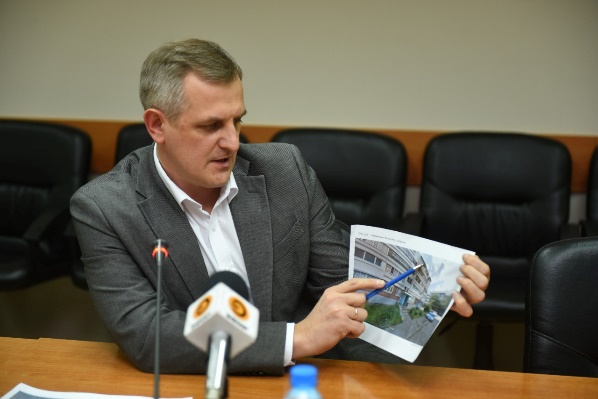 На волнующие вопросы средств массовой информации и жителей ответы предоставлялись с помощью проведения пресс-конференций и брифингов. Так, за 2021 год их проведено 32. После организации подобных встреч в СМИ появлялись журналистские материалы на темы, волнующие челнинцев.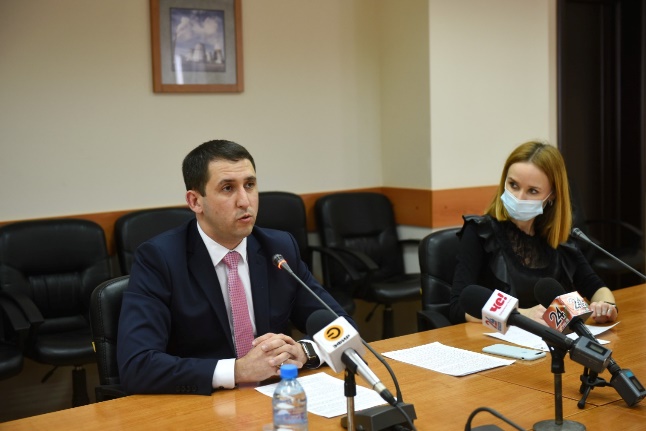 По данным мониторинга газет и журналов, сетевых средств массовой информации в СМИ города опубликовано 120 материалов на антикоррупционную тематику, большинство из которых в информационно-телекоммуникационной сети «Интернет».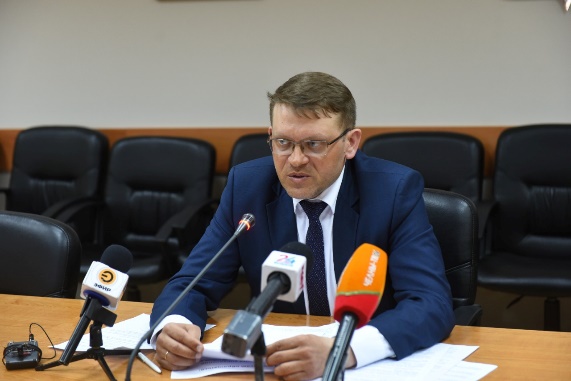 Информирование аудитории о событиях, а также прием сообщений ведется на постоянной основе в трех социальных сетях: «ВКонтакте», Инстаграм и «Одноклассники». Так, в группе «Администрация города Набережные Челны» настроен круглосуточный прием сообщений, ежедневно на данный ресурс обращаются в среднем по 20-30 пользователей социальных сетей. На все обращения предоставляются ответы. Также у пользователей есть возможность в любое время оставить комментарий под любым постом в социальных сетях и получить ответ от официального аккаунта.Лидером в освещении борьбы с коррупцией наряду с газетой «Челнинские известия» стал портал предпринимателей «Челны-Биз». Тема о фактах коррупции является для средств массовой информации одной из самых интересных, и она всегда широко освещается во всех городских средствах массовой информации. В рамках противодействия коррупции в кабинетах руководителей (расположенных в здании Мэрии), осуществляющих прием граждан, установлены видеокамеры с записью звука и со сроком хранения видеофайлов в течение 30 дней. Кроме того, дано указание осуществлять прием граждан строго в рабочих кабинетах.В целях профилактики коррупционных рисков помощником Мэра (по противодействию коррупции) осуществляется ежеквартальный мониторинг внесенных актов реагирования контрольно-надзорных органов в отношении подведомственных организаций, в части анализа причин и условий совершения систематических нарушений, выявляемых в отраслях экономики с государственным регулированием, по принятию мер по их сокращению.Работа с обращениями граждан в органах местного самоуправления города Набережные Челны осуществляется в соответствии с Конституцией Российской Федерации, Конституцией Республики Татарстан, Федеральными законами, «О порядке рассмотрения обращений граждан Российской Федерации», Законом Республики Татарстан «Об обращениях граждан в Республике Татарстан», «Об обеспечении доступа к информации о деятельности государственных органов и органов местного самоуправления», Уставом муниципального образования город Набережные Челны и Служебным регламентом.За отчетный период в органах местного самоуправления города рассмотрено 8933 обращения, направленных гражданами в письменной форме и будучи на личном приеме. Из общего количества обращений 5475 это письменное обращения, и обращения через Интернет-приемную (2448), 3458 челнинцев были приняты на личном приеме.Ежедневно проводится мониторинг поступивших обращений, осуществляется контроль над своевременным рассмотрением обращений, проводится анализ исполнительской дисциплины.Вопросы, изложенные в обращениях граждан, поступающих в органы местного самоуправления, решаются оперативно в рамках компетенций.Каждому заявителю дан письменный ответ и разъяснение, основанное на действующем законодательстве.В целях минимизации условий для возникновения коррупциогенных факторов и совершенствования коррупционных правонарушений, помощник Мэра (по противодействию коррупции) координирует исполнение антикоррупционной программы муниципального образования город Набережные Челны, принимает участие в разработке и экспертизе нормативных правовых актов и их проектов. В отчетном периоде проведена антикоррупционная экспертиза 295 проектов, 4 муниципальных нормативных правовых актов. В адрес органа местного самоуправления поступил 1 акт прокурорского реагирования, по результатам рассмотрения были внесены изменения. При проведении антикоррупционных экспертиз муниципальных нормативных правовых актов и их проектов коррупциогенные факторы не выявлены.Необходимо отметить, что в муниципальном образовании город Набережные Челны организован прием сообщений на телефон горячей линии по вопросам противодействия коррупции. В 2021 году на данный телефон сообщения не поступали.Кроме того, помощник Мэра (по противодействию коррупции) участвует в проведении мониторинга информации о коррупционных проявлениях в деятельности должностных лиц, размещённых в средствах массовой информации и содержащихся в поступающих обращениях граждан и юридических лиц.Непосредственная работа помощника Мэра (по противодействию коррупции).В отчетный период помощником Мэра (по противодействию коррупции) выполнено 6 поручений Мэра города, направленных на сокращение условий для возникновения коррупции:7 поручений, связанных с возможными коррупционными правонарушениями.Помощником Мэра (по противодействию коррупции) в тесном взаимодействии с ответственными лицами кадровых служб за предупреждение коррупционных и иных правонарушений постоянно ведётся работа по осуществлению контроля по соблюдению антикоррупционного законодательства муниципальными служащими в органах местного самоуправления и должностными лицами бюджетных организаций и учреждений муниципального образования город Набережные Челны, по соблюдению лицами, замещающими муниципальные должности, ограничений, запретов, а также по исполнению обязанностей, установленных законодательством.В целях сокращения коррупционных рисков среди кандидатов на замещение должностей муниципальной службы помощником Мэра (по противодействию коррупции) и ответственными  лицами кадровых служб за предупреждение коррупционных и иных правонарушений проводится разъяснительная работа о  Положениях законодательства Российской Федерации и Республики Татарстан по противодействию коррупции, предоставляются претендентам нормативные правовые акты, устанавливающие права и обязанности по замещаемой должности, оказывается консультативная помощь по заполнению справок о доходах, расходах, об имуществе и обязательствах имущественного характера.Постановлением Мэра города от 22.11.2012 № М 756 «Об образовании в Исполнительном комитете единого электронно-информационного реестра, поступающих в органы местного самоуправления актов реагирования и результатов их исполнения» определены ответственные должностные лица за ведение работы с актами реагирования правоохранительных и контрольно-надзорных органов: заместитель Главы муниципального образования, Руководитель Исполнительного комитета и Председатель Контрольно-счетной палаты. Акты реагирования, поступающие в органы местного самоуправления, регистрируются и находятся на контроле в управлении делопроизводством Исполнительного комитета. Все акты реагирования рассматриваются с обязательным приглашением представителей контрольно-надзорных органов города. Принимаются меры по устранению нарушений в установленные законодательством сроки. После устранения недостатков, указанных в акте реагирования, информация об устранении недостатков и нарушений направляется контрольно-надзорному органу, направившему акт реагирования. В целях соблюдения действующего антикоррупционного законодательства помощником Мэра (по противодействию коррупции) были проверены муниципальные служащие, осуществляющие иную оплачиваемую работу. В ходе проведенных мероприятий замечаний и нарушений со стороны муниципальных служащих выявлено было.Как показывает практика, наиболее склонными к коррупционным правонарушениям являются структурные подразделения Исполнительных комитетов, наделённые разрешительной и контрольной функцией. Так, по поручению Мэра города помощником Мэра (по противодействию коррупции) с марта месяца текущего года проверяются выдача разрешений на строительство, на ввод объекта в эксплуатацию и выдача земельных участков, предоставляемых без аукционов и торгов. В рамках проверки помощником Мэра (по противодействию коррупции) изучается перечень документов, предоставленных заявителями и выборочно осуществляется выезд на места строительства объектов. В ходе проведенных мероприятий и изучения документации для получения разрешений помощником Мэра (по противодействию коррупции) был выявлен факт регистрации строящегося дома, как законченный.  Проверочные мероприятия показали, что за сотрудниками Исполнительного комитета нарушение действующего законодательства не усматривается. Однако, в действиях кадастрового инженера ООО «Кадастровый центр» усматривались признаки преступления, предусмотренные ст. 286 УК РФ «Превышение должностных полномочий». Данным случаем заинтересовались правоохранительные органы.В I полугодии в результате анализа помощником Мэра (по противодействию коррупции) в целях снижения коррупционных рисков был предложен оптимальный механизм предоставления разрешительных документаций гражданам и юридическим лицам.  5. Анализ работы с обращениями граждан, юридических лиц, содержащими сведения о коррупционной деятельности должностных лиц Во избежание коррупционных факторов Мэром города Н.Г. Магдеевым принято решение по установке видеокамер с записью звука и со сроком хранения видеофайлов в течение 30 дней в кабинетах руководителей, расположенных в здании Мэрии и осуществляющих прием граждан. Кроме того, дано указание осуществлять прием граждан строго в рабочих кабинетах.Помощником Мэра (по противодействию коррупции) было отработано обращение Е.В. Галимовой о принятии неотложных мер по предотвращению незаконного оборота муниципальных земель. В ходе изучения документации и проведения проверочных мероприятий нарушений со стороны Исполнительного комитета выявлено не было. Данный вопрос относится к гражданско-правовым отношениям (спор между двумя физическими лицами).В ходе анализа социальных сетей и средств массовой информации в информационно-телекоммуникационной сети Интернет помощником Мэра (по противодействию коррупции) в аккаунте Instagram одного из городских фотографов города был обнаружен «сторис», в котором обезличено говорилось, что в детских садах города за фотосъемку требуют деньги.По поручению Мэра города помощником Мэра (по противодействию коррупции) были проведены мероприятия по установлению фотографа и номера детского сада. Участники события были установлены и опрошены. В результате проведенных проверочных мероприятий информация о требовании, заведующей детского сада № 29, денежных средств подтвердилась.  Распоряжением Руководителя Исполнительного комитета от 25.05.2021 № 238к заведующая детским садом № 29 «Березка» уволена по п.7 ч.1 ст. 81 Трудового кодекса Российской Федерации (Утрата доверия).Кроме того, помощником Мэра (по противодействию коррупции) каждый квартал проводится анализ актов обследования земельных участков, подготавливаемых управлением административно-технической инспекции с выездом на обследованные земельные участки. В отчётный период нарушений не выявлено. В июне 2021 года помощнику Мэра (по противодействию коррупции) поступила информация о возможном коррупционном правонарушении специалиста отдела охраны общественного порядка Исполнительного комитета.  В результате проверочных мероприятий факт коррупционных правонарушений не подтвердился, но был выявлен факт нарушения этики и служебного поведения муниципальных служащих органов местного самоуправления муниципального образования город Набережные Челны. Материал был передан в соответствующую комиссию для принятия решения. В муниципальном образовании город Набережные Челны в 2021 году особое внимание уделяется выявлению конфликта интересов. В ходе анализа деятельности ООО «Электротранспорт», учредителем которого является Исполнительный комитет, было установлено, что в предприятии работает родная дочь генерального директора. В ходе проверочных мероприятий дочь генерального директора ООО «Электротранспорт» была уволена, конфликт интересов урегулирован. По всем вышеуказанным фактам помощником Мэра (по противодействию коррупции) были подготовлены служебные записки.Необходимо также отметить, что каждое обращение, имеющее хоть какие-нибудь намеки на коррупционную составляющую, отрабатываются помощником Мэра (по противодействию коррупции) в полном объеме и докладывается Мэру города.